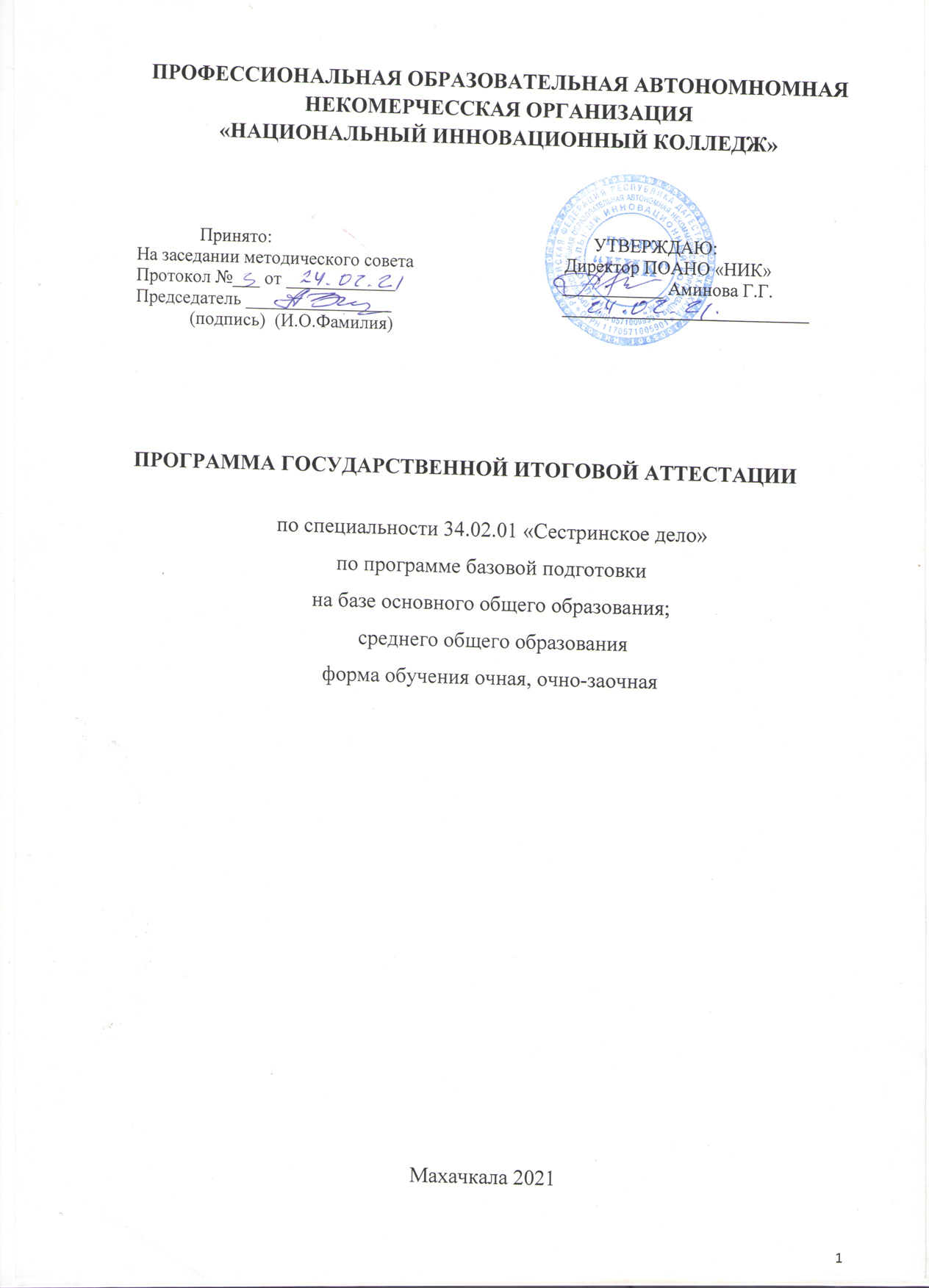 Программа   государственной итоговой аттестации разработана на основе Федерального государственного образовательного стандарта среднего профессионального образования по специальности 34.02.01 «Сестринское дело».Квалификация: медицинская сестра/медицинский братОрганизация-разработчик: ПОАНО «НАЦИОНАЛЬНЫЙ ИННОВАЦИОННЫЙ КОЛЛЕДЖ» Разработчики: Зам. директора по УМР, д.э.н.. профессор  Аллахвердиев А.И. преподаватель к.б.н. доцент, Алиева З.А.СОГЛАСОВАНО                                        СОГЛАСОВАНОРаботодатель                                                РаботодательООО Медицинский                                       ООО ПоликлиникаЦентр «Здоровье»                                        «Здоровая семья»367010 РД г.Махачкала                                 367032 РД г.Махачкалаул.Ш.Алиева, д.6                                           ул.М.Гаджиева, д.212 «А»Главный врач                                                 Главный врач ___________ А.А. Казиев                                 ___________ П.П. Чилилова«___» __________2020г.                             «___» __________2020г.СОДЕРЖАНИЕ1. Паспорт рабочей программы государственной итоговой аттестации.2. Структура и содержание государственной итоговой аттестации.3. Условия реализации государственной итоговой аттестации.4. Контроль и оценка результатов государственной итоговой аттестации.1.ПАСПОРТ ПРОГРАММЫ ГОСУДАРСТВЕННОЙ ИТОГОВОЙАТТЕСТАЦИИ1.1.Область применения программы ГИАПрограмма государственной итоговой аттестации (далее программа ГИА) - является частью основной профессиональной образовательной программой в соответствии с ФГОС по специальности 34.02.01 Сестринское дело, базовый уровень подготовки, квалификация Медицинская сестра/Медицинский брат в части освоения видов профессиональной деятельности (ВПД)специальности:Проведение профилактических мероприятий;Участие в лечебно-диагностическом и реабилитационном процессах.Оказание доврачебной медицинской помощи при неотложных и экстремальных состояниях.Выполнение работ по рабочей профессии (приложение к ФГОС) - Младшая медицинская сестра по уходу за больными.- соответствующих профессиональных компетенций (ПК):1. Проведение профилактических мероприятий.ПК 1.1. Проводить мероприятия по сохранению и укреплению здоровья населения, пациента и его окружения.ПК 1.2. Проводить санитарно-гигиеническое воспитание населения.ПК 1.3. Участвовать в проведении профилактики инфекционных и неинфекционных заболеваний.2. Участие в лечебно-диагностическом и реабилитационном процессах. ПК 2.1. Представлять информацию в понятном для пациента виде,объяснять ему суть вмешательств.ПК 2.2. Осуществлять лечебно-диагностические вмешательства, взаимодействуя с участниками лечебного процесса.ПК 2.3. Сотрудничать со взаимодействующими организациями и службами.ПК 2.4. Применять медикаментозные средства в соответствии с правилами их использования.ПК 2.5. Соблюдать правила использования аппаратуры, оборудования и изделий медицинского назначения в ходе лечебно-диагностического процесса.ПК 2.6. Вести утвержденную медицинскую документацию. ПК 2.7. Осуществлять реабилитационные мероприятия. ПК 2.8. Оказывать паллиативную помощь.3.Оказание доврачебной медицинской помощи при неотложных и экстремальных состояниях.ПК 3.1. Оказывать доврачебную помощь при неотложных состояниях и травмах.ПК 3.2. Участвовать в оказании медицинской помощи при чрезвычайных ситуациях.ПК 3.3. Взаимодействовать с членами профессиональной бригады и добровольными помощниками в условиях чрезвычайных ситуаций.3. Выполнение работ по одной или нескольким профессиям рабочих, должностям служащих.- соответствующих общих компетенций (ОК):OK 1. Понимать сущность и социальную значимость своей будущей профессии, проявлять к ней устойчивый интерес.ОК 2. Организовывать собственную деятельность, выбирать типовые методы и способы выполнения профессиональных задач, оценивать их выполнение и качество.ОК 3. Принимать решения в стандартных и нестандартных ситуациях и нести за них ответственность.ОК 4. Осуществлять поиск и использование информации, необходимой для эффективного выполнения профессиональных задач, профессионального и личностного развития.ОК 5. Использовать информационно-коммуникационные технологии в профессиональной деятельности.ОК 6. Работать в коллективе и команде, эффективно общаться с коллегами, руководством, потребителями.ОК 7. Брать на себя ответственность за работу членов команды (подчиненных), за результат выполнения заданий.ОК 8. Самостоятельно определять задачи профессионального и личностного развития, заниматься самообразованием, осознанно планировать и осуществлять повышение квалификации.ОК 9. Ориентироваться в условиях смены технологий в профессиональной деятельности.ОК 10. Бережно относиться к историческому наследию и культурным традициям народа, уважать социальные, культурные и религиозные различия.OK 11. Быть готовым брать на себя нравственные обязательства по отношению к природе, обществу и человеку.ОК 12. Организовывать рабочее место с соблюдением требований охраны груда, производственной санитарии, инфекционной и противопожарной безопасности.ОК 13. Вести здоровый образ жизни, заниматься физической культурой и спортом для укрепления здоровья, достижения жизненных и профессиональных целей.ОК 14. Исполнять воинскую обязанность, в том числе с применением полученных профессиональных знаний (для юношей).1.2 Цели и задачи государственной итоговой аттестации (ГИА)Целью государственной итоговой аттестации является установление соответствия уровня освоенности компетенций, видов профессиональной деятельности (ВПД)специальности:Проведение профилактических мероприятий;Участие в лечебно-диагностическом и реабилитационном процессах.Оказание доврачебной медицинской помощи при неотложных и экстремальных состояниях.Выполнение работ по рабочей профессии (приложение к ФГОС) - Младшая медицинская сестра по уходу за больными обеспечивающих соответствующую квалификацию и уровень образования обучающихся, Федеральному государственному образовательному стандарту среднего профессионального образования. ГИА призвана способствовать систематизациии закреплению знаний, умений и практического опыта обучающегося по специальности при решении конкретных профессиональных задач, определять уровень подготовки выпускника к самостоятельной работе.1.3. Количество часов, отводимое на государственную (итоговую) аттестацию:всего -	_ 6  _ недель, в том числе:выполнение выпускной квалификационной работы - 4 __ ____ недели, защита выпускной квалификационной работы - _________ 2 ____ недели2.  СТРУКТУРА И  СОДЕРЖАНИЕ ГОСУДАРСТВЕННОЙ  ИТОГОВОЙАТТЕСТАЦИИ2.1 Вид и сроки проведения государственной итоговой аттестации:Вид - выпускная квалификационная работа (форма - дипломная работа)Объем времени и сроки, отводимые на выполнение выпускной квалификационной работы: _4_ недели с .___.___20__ г. _ по ___ ___ 20___ г.Сроки	защиты	выпускной	квалификационной	работы:	_2_	недели	с____ по ______ г.2.2. Содержание государственной итоговой аттестации 2.2.1. Содержание выпускной квалификационной работыТематика дипломных работ  должны иметь практико-ориентированный характер и соответствовать содержанию одного или нескольких профессиональных модулей.Темы дипломных работ определяются в соответствии	с современными требованиями,потребностями здравоохранения, специфики специальности и должны отвечать следующим критерием: актуальность, практическая значимость, соответствие основным видам профессиональной деятельностиПеречень тем по дипломных работ:-разрабатывается преподавателями в рамках профессиональных модулей преподавателями на методическом совете;-рассматривается на заседаниях цикловых методических совета; -утверждается после предварительного положительного заключенияработодателей (п.8.6.ФГОС СПО)2.2.2. Структура выпускной квалификационной работы:a) введениеб) основная частьтеоретическая частьопытно-экспериментальная частьв)заключение, рекомендации по использованию полученных результатов г) список используемых источниковд) приложениеПроцедура защиты дипломной работыНа защиту выпускной квалификационной работы отводится до 30 минут. Процедура защиты устанавливается председателем Государственной экзаменационной комиссии по согласованию с членами комиссии и включает доклад студента (не более 10 минут), чтение отзыва и рецензии, вопросы членов комиссии, ответы студента. Может быть предусмотрено выступление руководителя выпускной квалификационной работы, а также рецензента, если он присутствует на заседании Государственной экзаменационной комиссии.Процедура защиты дипломной работы, в ходе которой оценивается уровень сформировано профессиональной компетентности обучавющиеся, т, е. Его теоретическая и практическая подготовка, опыт работы со специальной литературой и с деловой документацией, владение профессиональной терминологией, владение технологией научного исследования, делать выводы и давать рекомендации по конкретной профессиональной проблеме– позволяет установить соответствие уровня и качества подготовки выпускника требованиям Федерального государственного образовательного стандарта по специальности 34.02.01 Сестринское дело, базовый уровень подготовки, реализуемом в колледже, а также оценить готовность выпускника к самостоятельной профессиональной деятельности, саморазвитию и самосовершенствованию.Обучающиеся, не прошедшие государственной итоговой аттестации или получившие на государственной итоговой аттестации неудовлетворительные результаты, проходят государственную итоговую аттестацию не ранее чем через шесть месяцев после прохождения государственной итоговой аттестации впервые.Для прохождения  государственной  итоговой аттестации  обучающиеся ,не прошедшее	государственную  итоговую  аттестацию по неуважительной причине или получившее на государственной итоговой аттестации неудовлетворительную оценку, восстанавливается в образовательной организации на период времени, установленный колледжем самостоятельно, но не менее предусмотренного календарным учебным графиком для прохождения государственной итоговой аттестации соответствующей образовательной программы среднего профессионального образования.Повторное прохождение государственной итоговой аттестации для одного обучающиеся  назначается образовательной организацией не более двух раз.Решение государственной экзаменационной комиссии оформляется протоколом, который подписывается председателем государственной экзаменационной комиссии (в случае отсутствия председателя - его заместителем) и секретарем государственной экзаменационной комиссии и хранится в архиве образовательной организации.3. УСЛОВИЯ РЕАЛИЗАЦИИ ПРОГРАММЫ ГОСУДАРСТВЕННОЙ ИТОГОВОЙ АТТЕСТАЦИИ3.1  Требования к  материально-техническому обеспечению.Реализация программы ГИА на этапе подготовки к итоговой аттестации осуществляется в учебном кабинете «Сестринское дело». Оборудование кабинета:-рабочее место для консультанта-преподавателя;-компьютер, принтер; -рабочие места для обучающихся;-программное обеспечение общего и специального назначения; -график проведения консультаций по выпускным квалификационным работам; -график поэтапного выполнения выпускных квалификационных работ;-комплект учебно-методической документации.при защите выпускной квалификационной работы:для защиты выпускной работы отводится специально подготовленный кабинет.Оснащение кабинета:-рабочее место для членов Государственной аттестационной комиссии; - компьютер, мультимедийный проектор, экран; -программное обеспечение общего и специального назначения;- принтер для обеспечения процедуры защиты выпускных квалификационных работ.3.2 Информационно-документационное обеспечение ГИА.1. Положение о выпускной квалифицированной работе профессионального образовательного учреждения «Национальный инновационный колледж», утвержденный 22.08.2019 г.2. Фонд оценочных средств по государственной (итоговой) аттестации по специальности 34.02.01 «Сестринское дело»;3. Положение о государственной итоговой аттестации выпускников специальности 34.02.01 «Сестринское дело»;4. Положение об организации и проведении государственной итоговой аттестации выпускников профессионального образовательного учреждения «Национальный инновационный колледж», утв. 22.08.2019г.;5. Федеральные законы и нормативные документы;6. ФГОС СПО специальности 34.02.01 «Сестринское дело»;1. Приказ Министерства образования и науки РФ от16августа 2013г. №9862. Приказ Министерства образования и науки РФ от14 августа 2013г. №464 «Об утверждении Порядка организации и осуществления образовательной деятельности по образовательным программам СПО»3Фонд оценочных средств ГИА4.Методические рекомендации по выполнению ВКР7. Литература по специальности:3.3. Информационно-документационное обеспечение ГИА.В соответствии с Положением об организации и проведении государственной  итоговой аттестации выпускников профессионального образовательного учреждения «Национальный инновационный колледж», обучающихся по ФГОС на заседания государственной экзаменационной комиссии представляются следующие документы:требования к результатам освоения основной профессиональной образовательной программы (по ФГОС);Программа   государственной   итоговой   аттестации   выпускников   по специальности 34.02.01 «Сестринское дело»;Сводная ведомость результатов освоения основной профессиональной образовательной программы выпускниками по специальности;Приказ директора колледжа об утверждении тематики выпускных квалификационных работ по специальности;Приказ директора колледжа о закреплении тематики выпускных квалификационных работ по специальности;Приказ об утверждении состава Государственной экзаменационной комиссии;Приказ об организации государственной итоговой аттестации выпускников по специальности;Приказы руководителя образовательной организации о допуске студентов к защите ВКР на заседании ГЭК по специальности;Книга протоколов заседаний ГЭК по специальности;Зачетные книжки обучающихся.3.4 Общие требования к организации и проведению ГИА.1. Для проведения ГИА создается Государственная экзаменационная комиссия в составе 5 человек. Председатель ГЭК утверждается  Министерства образования и науки  РФ.2. При подготовке к ГИА обучающимся оказываются консультации руководителями от образовательной организации, назначенными приказом директора колледжа.3. Требования к учебно-методической документации: наличие методических рекомендаций к выполнению выпускных квалификационных работ.3.5. Кадровое обеспечение ГИА.Для проведения ГИА создается государственная экзаменационная комиссия в порядке, предусмотренном приказом Минобрнауки России от 16.08.2013г. №968 «Об утверждении Порядка проведения государственной итоговой аттестации по образовательным программам среднего профессионального образования».Требования к квалификации педагогических кадров, обеспечивающих руководство выполнением выпускных квалификационных работ: высшее профессиональное образование, соответствующее профилю специальности, высшая или первая квалификационная категория.Требование к квалификации рецензентов ВКР: высшее профессиональное образование, соответствующее профилю специальности, высшая или первая квалификационная категория, представители работодателей или их объединений по профилю подготовки выпускников (состав утверждается приказом директора).Государственная экзаменационная комиссия формируется из педагогических работников образовательной организации, лиц, приглашенных из сторонних организаций, в том числе педагогических работников, представителей работодателей или их объединений, направление деятельности которых соответствует области профессиональной деятельности, к которой готовятся выпускники.Председателем государственной экзаменационной комиссии образовательной организации утверждается лицо, не работающее в образовательной организации, из числа:-руководителей или заместителей руководителей организаций, осуществляющих образовательную деятельность, соответствующую области профессиональной деятельности, к которой готовятся выпускники;-представителей работодателей или их объединений, направление деятельности которых соответствует области профессиональной деятельности, к которой готовятся выпускники.Руководитель образовательной организации является заместителем председателя государственной экзаменационной комиссии. В случае создания в образовательной организации нескольких государственных экзаменационных комиссий назначается несколько заместителей председателя государственной экзаменационной комиссии из числа заместителей руководителя образовательной организации или педагогических работников.4.  КОНТРОЛЬ КАЧЕСТВА ВЫПОЛНЕНИЯ РЕЗУЛЬТАТОВ ГОСУДАРСТВЕННОЙ ИТОГОВОЙ АТТЕСТАЦИИ4.1  Оценка выполнения и защиты ВКР.При определении окончательной оценки по защите ВКР учитывается:доклад выпускника по ВКР;ответы на вопросы; оценка рецензента; отзыв руководителя;глубина и всесторонность исследования темы;логичность изложения темы;содержание и форма защиты;оформление дипломной работы.4.2. Критерии оценки дипломной работы (проекта)Оценка методологических характеристик работыОценка	                                     Требования к методологическим характеристикам работы Во введении:1. В основном обоснована практическая актуальность темы для данной организации (ситуации) и соответствующим образом сформулирована проблема.2. Цель исследования фиксирует ожидаемые результаты работы,3 (удовлетворительно)адекватна теме и предмету.3. Последовательность поставленных задач в целом позволяет достичь цели; структура работы (оглавление) в целом адекватна поставленным задачам.В заключении: Оценка оформления  дипломной работычем по двум требованиям5 (отлично)ставится за оформление работы, полностью отвечающее представленным требованиямНа все таблицы, рисунки, формулы даны ссылки в тексте.. При использовании заимствованного материала применены ссылки причем однотипные (либо постраничные, либо концевые).. Оформление списка использованных источников и литературы соответствует ГОСТ 7.1. - 2003. Оценка доклада по дипломной работеПРОФЕССИОНАЛЬНАЯ ОБРАЗОВАТЕЛЬНАЯ АВТОНОМНАЯ НЕКОММЕРЧЕСКАЯ ОРГАНИЗАЦИЯ«НАЦИОНАЛЬНЫЙ ИННОВАЦИОННЫЙ КОЛЛЕДЖ»ПРОТОКОЛ №____заседания Государственной экзаменационной комиссии«____» ___________ 20_____ г.                      	 		Присутствовали:   Председатель Государственной экзаменационной комиссии:__________________________________________________________________________________________________________________________________________________________________________Члены Государственной экзаменационной комиссии: ________________________________________________________________________________________________________________________________________________________________________________________________________________________________________________________________________________________________________________________________________О защите дипломной работы  по теме: ___________________________________________________________________________________________________________________Обучающийся:                    	                                                                /фамилия ,имя, отчество полностью/Специальность  подготовки____ по специальности 34.02.01 «Сестринское дело»_______________Работа выполнена под руководством ____________________________________________________В государственную экзаменационную комиссию представлены следующие материалы:Текст дипломной работы  (на_____ страницах)Отзыв руководителя дипломной работы.Рецензия на дипломную работу.После сообщения о содержании дипломной работы обучающемуся были заданы следующие вопросы:Вопрос 1.___________________________________________________________________________Вопрос 2.___________________________________________________________________________Вопрос 3.___________________________________________________________________________Характеристика ответов обучающегося  на задаваемые ему вопросы: _______________________________________________________________________________________________________________________________________________________________________________________________________________________________________________________________Признать, что обучающийся выполнил и защитил дипломную работу  с оценкой _____________________________________________________________________________________2.  Мнения Председателя и членов Государственной экзаменационной комиссии о выявленных в ходе Государственной  итоговой аттестации  результатах освоения ППСЗ ______________________________________________________________________________________________________________________________________________________________________________________________3. Мнения Председателя и членов Государственной экзаменационной комиссии о выявленном в ходе Государственной  итоговой аттестации  качестве  освоения ППСЗ _________________________________________________________________________________________________________________________________________________________________________________________________4.Мнения Председателя и членов Государственной экзаменационной комиссии о выявленных недостатках теоретической и  практической подготовки обучающегося: ________________________________________________________________________________________________________________________________________________________________________________________________ Председатель Государственной экзаменационной комиссии: 	__________________________Секретарь Государственной экзаменационной комиссии:		__________________________ПРОФЕССИОНАЛЬНАЯ ОБРАЗОВАТЕЛЬНАЯ АВТОНОМНАЯ НЕКОММЕРЧЕСКАЯ ОРГАНИЗАЦИЯ«НАЦИОНАЛЬНЫЙ ИННОВАЦИОННЫЙ КОЛЛЕДЖ»Дипломная работаТема: 	Ф.И.О. студента:Специальность, группа:Руководитель:	 (Ф.И.О.)Рецензент:	 (Ф.И.О.)  Работа допущена к защите: (приказ №    от « 	» 	        20    г.)Махачкала 20__ г.Индивидуальный план-задание выполнения дипломной работы (Ф.И.О. обучающегося, группа)по теме  	(утверждена приказом № 	от  « 	» 	20 	г.)Дата:    	Подпись руководителя 	(Ф.И.О. 	)Подпись обучающегося 	(Ф.И.О. 	)ОТЗЫВруководителя на  дипломную работу обучающегося ПОАНО «Национальный инновационный колледж»обучающегося 		(Ф.И.О.)специальности  	    ____________              (тема дипломной  работы)Характерные особенности работы, ее достоинства и недостатки_________________________
_____________________________________________________________________________________________________________________________________________________________________________________________________________________________________________Отношение обучающегося к выполнению дипломной работы, проявленные им способности
_____________________________________________________________________________________________________________________________________________________________________________________________________________________________________________Степень самостоятельности обучающегося________________________________________________________________________________________________________________________________________________________________________________________________________Личный вклад обучающегося в раскрытии проблем и разработку предложений по их решению_____________________________________________________________________________________________________________________________________________________________________________________________________________________________________Уровень освоения компетенций, знаний и умений обучающегося продемонстрированных при выполнении дипломной работы______________________________________________________________________________________________________________________________________________________________________________________________________________Вывод о возможности (невозможности) допуска дипломной работы к защите___________________________________________________________________________________________   Дата:  	Ф.И.О. руководителя _ 		 	(подпись)РЕЦЕНЗИЯна дипломную работу обучающегосяПОАНО «Национальный инновационный колледж»Тема		____________________________________________________________________________ Ф.И.О. обучающегося  		  Группа 	Специальность  	Заключение о соответствии дипломной работы заявленной теме и заданию______________________________________________________________________________________оценка выполнения каждого раздела дипломной работы______________________ (четкость формулировки объекта, предмета исследования, проблемы, цели, задач; качества проведенного анализа литературы; обоснованности теоретических положений работы)______________________________________________________________________________________________________________________________________________________________________________________________________________________________________________оценка степени разработки новых вопросов_________________________________ (оригинальности решений (предложений), использование современных методик, аппаратуры и т.д.; теоретической и практической значимости работы);__________________________________________________________________________________________
_________________________________________________________________________________________общая оценка качества выполнения работы__________________________________( замечания, рекомендации, пожелания по работе, общая  оценка дипломной работы) _______________________________________________________________________________________________________________________________________________________________________________________________________________________________________Дата 	_Ф.И.О., должность рецензента 	(подпись)Печать учрежденияОзнакомлен	      Дата    	Ф.И.О. обучающегося	(подпись)1. Результаты работы сформулированы как управленческиерешения, позволяющие решить проблему.Во введении:1. Обоснована практическая актуальность темы для даннойработы, на основе анализа степениразработанности вопроса в литературе в основном обоснованатеоретическая актуальность темы и соответствующим образомсформулирована проблема.4 (хорошо)2. Цель исследования фиксирует ожидаемые результаты работы,4 (хорошо)адекватна теме и предмету.адекватна теме и предмету.3. Последовательность поставленных задач в основномпозволяет достичь цели; структура работы (оглавление) восновном адекватна поставленным задачам.В заключении:1. В выводах представлены как некоторые результатытеоретического характера, так и практического их решения.Во введении:1. Обоснована практическая актуальность темы для даннойработы, на основе анализа степениразработанности вопроса в литературе аргументированнообоснована теоретическая актуальность темы исоответствующим образом сформулирована проблема.5 (отлично)2. Цель исследования фиксирует ожидаемые результаты работы,5 (отлично)адекватна теме и предмету.3. Последовательность поставленных задач позволяет достичьцели рациональным способом; структура работы (оглавление)полностью адекватна поставленным задачам.В заключении:1. В выводах полностью представлены как результатытеоретического характера, так и управленческие решения.ОценкаТребования к оформлению работы3 (удовлетворительно)Работа выполнена на стандартных листах бумаги формата А4,ставится за оформлениеставится за оформлениешрифт Times New Roman, кегль 14, интервал полуторный,работы, в целомформатирование текста - по ширине.отвечающее3.Поля: верхнее, нижнее - 2,0 см, левое - 3,5 см, правое - 1,0 см.представленнымСтраницы пронумерованы арабскими цифрами, номер потребованиям, но прицентру вверху страницы, титульный лист не пронумерован.наличии отдельных5.Заголовки расположены по центру строк, написаныотступлений не болеепрописными буквами. В заголовках отсутствуют переносы. Вчем по трем требованиямчем по трем требованиямконце заголовков отсутствует точка. Заголовки от текста не4 (хорошо)отрываются.ставится за оформление6.ставится за оформление6.Знаки препинания проставлены непосредственно послеработы, в целомпоследней буквы слова и отделены от следующего словаотвечающеепробелом.представленным7.Абзацы напечатаны с красной строки, при этом от левого полятребованиям, но приимеется отступ.наличии отдельныхВсе таблицы, рисунки, формулы имеют нумерацию и названияотступлений не более(над таблицей - справа, под рисунком - по центру).ОценкаХарактеристика1.Упрощенное изложение материала.2.Достаточное знание и понимание основной сущности темывыпускной квалификационной работы.выпускной квалификационной работы.3 (удовлетворительно)3.Проявление невысокого уровня специальной подготовки,3 (удовлетворительно)умение применять их к решению практических задач сумение применять их к решению практических задач сумение применять их к решению практических задач сумение применять их к решению практических задач сзатруднениями.затруднениями.4.Ответы на вопросы упрощенные, по наводящим вопросам.5.Наличие электронной презентации.1.Связанное и обоснованное, грамотное изложение материала.2.Знание и понимание сущности темы выпускнойквалификационной работы.квалификационной работы.4 (хорошо)3.Проявление хорошего уровня специальной подготовки,4 (хорошо)умения применять полученные знания к решению практическихумения применять полученные знания к решению практическихумения применять полученные знания к решению практическихумения применять полученные знания к решению практическихзадач.задач.4.В основном правильные ответы на вопросы.5.Наличие электронной презентации.1.Последовательное, связанное, обоснованное и уверенное,грамотное изложение материала.грамотное изложение материала.2.Детальное знание и понимание сущности темы выпускнойквалификационной работы.квалификационной работы.5 (отлично)3.Проявление высокого уровня специальной подготовки,5 (отлично)умения применять полученные знания к решению практическихумения применять полученные знания к решению практическихумения применять полученные знания к решению практическихумения применять полученные знания к решению практическихзадач.задач.4.Четкие, аргументированные, безошибочные ответы навопросы.вопросы.5.Наличие электронной презентации.№Этапы выполнения дипломной и их содержаниеСроквыполненияОтметка овыполненииПодписьруководителя1Определение цели, задач, объекта,предмета, методов исследования2Составление плана работы3Подбор литературы4Консультация по выполнению обзоралитературы5Консультация по выполнению работы6Корректировка раздела «Введение»7Консультация по содержанию ивыполнению глав работы8Отчет о выполнении основной частиработы9Работа над разделом «Заключение»10Сдача дипломной работы руководителю для проверки11Проверка содержания дипломной работы12Корректировка содержания работы13Подготовка дипломной работы к печати14Сдача дипломной работы руководителю для отзыва15Подготовка презентации к защите дипломной работы